ana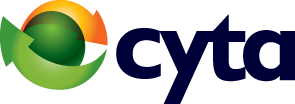 ΑνακοίνωσηΗ  Cyta ανακοινώνει τα πιο κάτω, ως η υποχρέωσή της, με βάση το Άρθρο 69 του Νόμου 112 (Ι)/ 2004:Δωρεάν Εγκατάσταση Ευρυζωνικής Τηλεφωνίας και Cytanet από τη CytaΑπό την 1η Ιουνίου έως και την 30η Ιουνίου 2018, θα προσφέρεται δωρεάν εγκατάσταση  Ευρυζωνικής Τηλεφωνίας και Cytanet.  Κατά τη συγκεκριμένη περίοδο, οι πελάτες μπορούν να εξοικονομήσουν τα τέλη που παρουσιάζονται στον πιο κάτω πίνακα:Η προσφορά της δωρεάν εγκατάστασης θα ισχύει για τους πελάτες που θα υποβάλουν αίτηση από την 1η Ιουνίου μέχρι και την 30η Ιουνίου 2018. Στις περιπτώσεις αιτήσεων που η παροχή της υπηρεσίας δεν είναι δυνατή κατά το χρόνο υποβολής της αίτησης, η προσφορά θα ισχύει, νοουμένου ότι η παροχή της υπηρεσίας θα καταστεί δυνατή μέχρι και έξι μήνες μετά τη λήξη της προσφοράς, δηλαδή μέχρι τις 31 Δεκεμβρίου 2018.Για όλες τις πιο πάνω Υπηρεσίες, η προσφορά ισχύει με την υπογραφή 12μηνου συμβολαίου. Όσον αφορά τη δωρεάν εγκατάσταση της Ευρυζωνικής Πρόσβασης η προσφορά θα ισχύει για την πιο πάνω περίοδο ή μέχρι να συμπληρωθεί ο ανώτατος αριθμός συμμετοχών που έχει καθοριστεί από τη Cyta.Για περισσότερες πληροφορίες, οι ενδιαφερόμενοι μπορούν να απευθύνονται στο Κέντρο Τηλεφωνικής Εξυπηρέτησης 132 της Cyta. Τα τέλη θα βρίσκονται αναρτημένα στην ιστοσελίδα της Cyta στη διεύθυνση https://cyta.com.cy μετά την ημερομηνία εφαρμογής τους.Cyta είναι η εμπορική επωνυμία της Αρχής Τηλεπικοινωνιών ΚύπρουΥπηρεσίαΥφιστάμενο τέλος εγκατάστασης (συμπ. ΦΠΑ)Ευρυζωνική Πρόσβαση€40,00Ευρυζωνική Τηλεφωνία (Telephony, Telephony Plus, Telephony Special Use)€10,00Ευρυζωνική Πρόσβαση & Ευρυζωνική Τηλεφωνία για Ειδικά Τιμολογιακά Πακέτα €25,00Internet Home ή DSL Access Home €71,40Internet Office €142,80DSL Access Office€71,40